
Fredrikstad Venstres Årsmøte 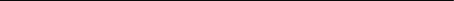 22. januar 2014SAK 08/13 REGNSKAP OG BUDSJETTFULLMAKTStyrets reviderte regnskap: Se eget sakspapirStyrets forslag til budsjettfullmakt:Styret gis fullmakt av årsmøtet til å utforme budsjett for Fredrikstad Venstre for 2014.SAK 09/13 VEDTAK OM KONTINGENT 2015Styrets forslag til kontingent:Styret foreslår å sette kontingenten for 2015 til kr. 75,-. Om fylkessatsen og nasjonal sats for kontingent opprettholdes vil det gi en total kontingent på kr. 400,- i 2014.